　　　　　　　　　　　　　目標達成プロセスシート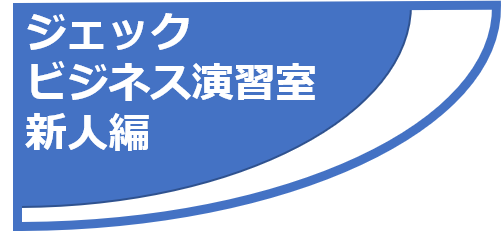 以前掲げた「自分の目標」※新たに作成した目標でもかまいません１．以前掲げた「自分の目標」を達成するためには、どのような成長が必要でしょうか？　　以前記入した計画書などを参考に、必要な成長項目を洗い出してください（○○の知識を身に付ける、□□ができるようになる、などいくつでも）２．１で洗い出したものを「いつまでのどのレベルまで」実行するかを整理してください２．１で洗い出したものを「いつまでのどのレベルまで」実行するかを整理してください２．１で洗い出したものを「いつまでのどのレベルまで」実行するかを整理してください２．１で洗い出したものを「いつまでのどのレベルまで」実行するかを整理してくださいSTEP１STEP２STEP３（最終的な状態）①②③④⑤⑥